В целях исполнения положений Бюджетного кодекса Российской Федерации и в соответствии с заключаемыми с сельскими поселениями Ханкайского муниципального района Приморского края соглашениями, которые предусматривают меры по социально-экономическому развитию и оздоровлению муниципальных финансов сельских поселений Ханкайского муниципального района Приморского края, ПРИКАЗЫВАЮ:Утвердить прилагаемый порядок мониторинга исполнения сельскими поселениями обязательств, предусмотренных соглашением о мерах по социально-экономическому развитию и оздоровлению муниципальных финансов сельского поселения Ханкайского муниципального района Приморского края.Разместить на официальном сайте органов местного самоуправления Ханкайского муниципального района в течение трёх рабочих дней со дня его подписания.Контроль за исполнением настоящего приказа оставляю за собой.Начальник финансовогоуправления                                                                               О.М. ГолубцоваПриложение 1   к приказу         финансового управленияот 08.06.2020 № 11Порядок мониторинга исполнения сельскими поселениями обязательств, предусмотренных соглашением о мерах по социально-экономическому развитию и оздоровлению муниципальных финансов сельского поселения Ханкайского муниципального района Приморского края1. Порядок мониторинга исполнения сельскими поселениями обязательств, предусмотренных соглашением о мерах по социально-экономическому развитию и оздоровлению муниципальных финансов сельского поселения (далее - Порядок) устанавливает единые правила анализа соблюдения сельскими поселениями норм бюджетного законодательства и обязательств, предусмотренных соглашением о мерах по социально-экономическому развитию и оздоровлению муниципальных финансов сельского поселения Ханкайского муниципального района Приморского края, отделами финансового управления Администрации Ханкайского муниципального района и осуществляется ежеквартально (в 2020 году - начиная со второго квартала). 2. В целях исполнения настоящего Порядка:2.1. Отдел бюджетной политики, исполнение бюджета и межбюджетных отношений осуществляет:оценку соответствия требованиям бюджетного законодательства параметров решений о бюджетах на текущий финансовый год (текущий финансовый год и плановый период) сельских поселений Ханкайского муниципального района Приморского края (на основании анализа плановых показателей «Отчёта об исполнении бюджета» ф. 0503117М, данных справочной таблицы к отчёту об исполнении консолидированного бюджета ф. 0503387М и информации об отдельных показателях бюджетов поселений, входящих в состав Ханкайского муниципального района Приморского края, - по состоянию на 1 февраля текущего финансового года (в 2020 году – до 10 июня);оценку соответствия требованиям бюджетного законодательства фактических показателей отчётов об исполнении бюджета за отчётный финансовый год сельских поселений Ханкайского муниципального района Приморского края, данных справочной таблицы к отчёту об исполнении консолидированного бюджета ф. 0503387G и информации об отдельных показателях бюджетов поселений, входящих в состав Ханкайского муниципального района Приморского края, - по состоянию на 1 января текущего финансового года 
(в 2020 году – до 10 июня).Оценка соответствия требованиям бюджетного законодательства осуществляется по следующим направлениям:соблюдение предельного значения дефицита местного бюджета, установленного пунктом 3 статьи 92.1 Бюджетного кодекса Российской Федерации;соблюдение требований к предельному объему заимствований муниципального образования, установленных статьей 106 Бюджетного кодекса Российской Федерации;соблюдение предельного значения муниципального долга, установленного пунктом 3 статьи 107 Бюджетного кодекса Российской Федерации;соблюдение требований к объему расходов на обслуживание муниципального долга, установленных статьей 111 Бюджетного кодекса Российской Федерации;соблюдение установленных Правительством Приморского края нормативов формирования расходов на содержание органов местного самоуправления сельских поселений входящих в состав Ханкайского муниципального района Приморского края.2.2. Отдел бюджетной политики, исполнение бюджета и межбюджетных отношений осуществляет на основании данных отчёта об исполнении бюджета, данных справочной таблицы к отчёту об исполнении консолидированного бюджета ф. 0503387М текущего финансового года и информации об отдельных показателях бюджетов поселений, предоставляемой ежеквартально (в 2020 году - начиная со второго квартала), осуществляют оценку отдельных показателей бюджетов муниципальных образований Приморского края за текущий финансовый год (далее - оценку показателей) по направлениям, указанным в абзацах пятом - девятом подпункта 2.1 настоящего Порядка.Оценка показателей осуществляется в течение десяти рабочих дней после дня сдачи финансовым управлением Администрации Ханкайского муниципального района в министерство финансов бюджетной отчётности об исполнении консолидированного бюджета Ханкайского муниципального района Приморского края за соответствующий квартал текущего финансового года.2.3. Отдел бюджетной политики, исполнение бюджета и межбюджетных отношений  и отдел учёта и консолидированной отчётности ежеквартально (в 2020 году – начиная со второго квартала) в течение 20 календарных дней со дня представления уполномоченными органами местного самоуправления сельских поселений Ханкайского муниципального района  Приморского края в финансовое управление отчетов об исполнении сельскими поселениями обязательств, предусмотренных соглашением о мерах по социально-экономическому развитию и оздоровлению муниципальных финансов сельского поселения Ханкайского муниципального района Приморского края осуществляют их анализ.2.4. Отдел бюджетной политики, исполнение бюджета и межбюджетных отношений ежеквартально, начиная со второго квартала, не позднее 25 рабочих дней, следующих за отчетным кварталом осуществляет анализ на предмет достижения сельскими поселениями Ханкайского муниципального района Приморского края в 2020 году целевых показателей заработной платы, установленных планами мероприятий («дорожными картами») изменений в отраслях социальной сферы, направленных на повышение эффективности в сферах образования и науки, культуры.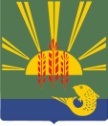 ФИНАНСОВОЕ УПРАВЛЕНИЕАДМИНИСТРАЦИИ ХАНКАЙСКОГО МУНИЦИПАЛЬНОГО РАЙОНА                                                                                                                                                                                                                                                                                                         ПРИМОРСКОГО КРАЯФИНАНСОВОЕ УПРАВЛЕНИЕАДМИНИСТРАЦИИ ХАНКАЙСКОГО МУНИЦИПАЛЬНОГО РАЙОНА                                                                                                                                                                                                                                                                                                         ПРИМОРСКОГО КРАЯФИНАНСОВОЕ УПРАВЛЕНИЕАДМИНИСТРАЦИИ ХАНКАЙСКОГО МУНИЦИПАЛЬНОГО РАЙОНА                                                                                                                                                                                                                                                                                                         ПРИМОРСКОГО КРАЯФИНАНСОВОЕ УПРАВЛЕНИЕАДМИНИСТРАЦИИ ХАНКАЙСКОГО МУНИЦИПАЛЬНОГО РАЙОНА                                                                                                                                                                                                                                                                                                         ПРИМОРСКОГО КРАЯПРИКАЗПРИКАЗПРИКАЗПРИКАЗ№№11с. Камень-Рыболовс. Камень-Рыболовс. Камень-Рыболовс. Камень-РыболовОб утверждении порядка мониторинга исполнения сельскими поселениямиобязательств, предусмотренныхсоглашением о мерах по социально-экономическому развитию и оздоровлениюмуниципальных финансов сельского поселенияХанкайского муниципального районаПриморского краяОб утверждении порядка мониторинга исполнения сельскими поселениямиобязательств, предусмотренныхсоглашением о мерах по социально-экономическому развитию и оздоровлениюмуниципальных финансов сельского поселенияХанкайского муниципального районаПриморского краяОб утверждении порядка мониторинга исполнения сельскими поселениямиобязательств, предусмотренныхсоглашением о мерах по социально-экономическому развитию и оздоровлениюмуниципальных финансов сельского поселенияХанкайского муниципального районаПриморского краяОб утверждении порядка мониторинга исполнения сельскими поселениямиобязательств, предусмотренныхсоглашением о мерах по социально-экономическому развитию и оздоровлениюмуниципальных финансов сельского поселенияХанкайского муниципального районаПриморского края